ПЛАН работы муниципального казённого учреждения культуры«Районный Дворец культуры Семилукского муниципального района Воронежской области» на 2020 год.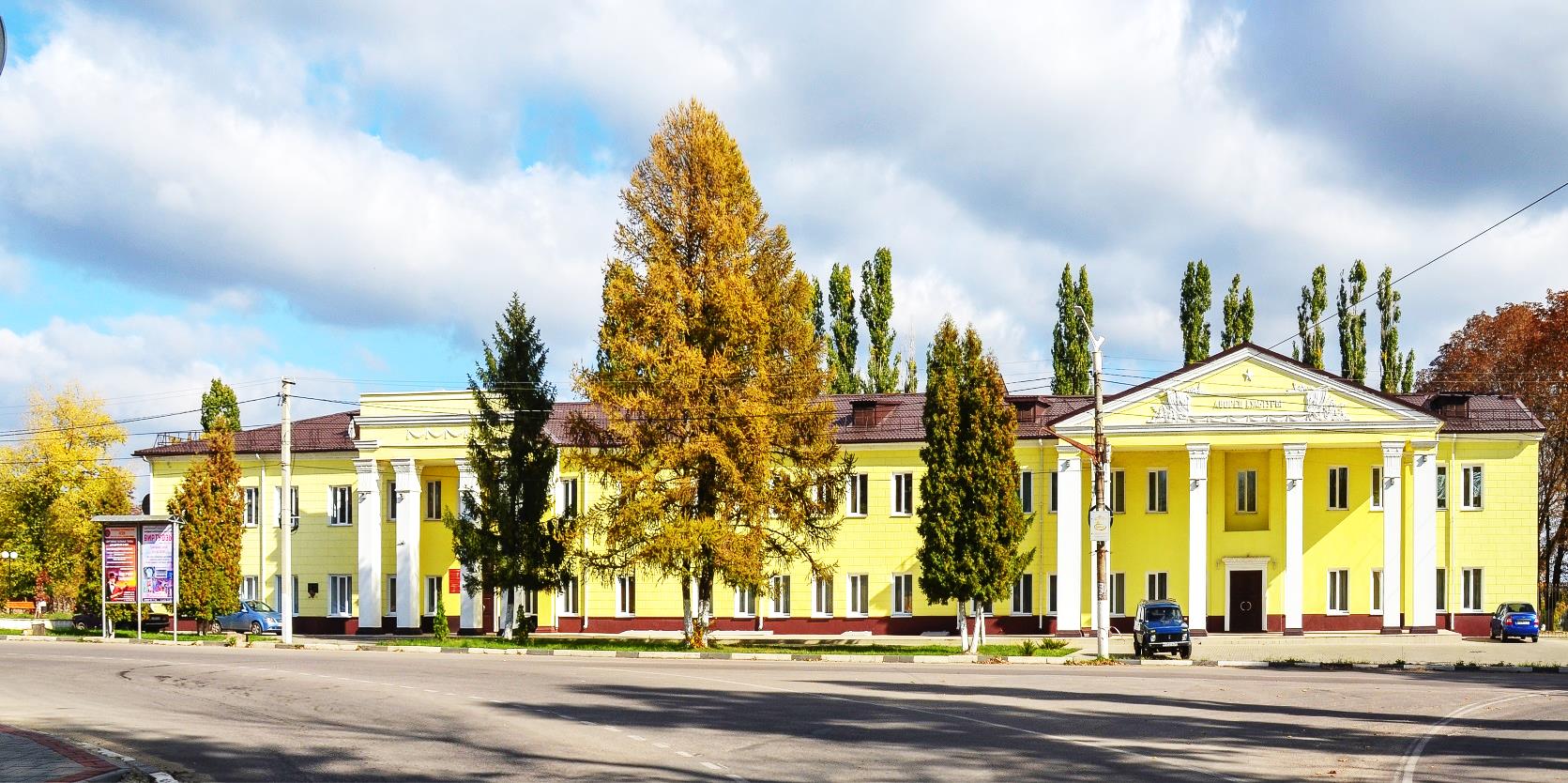 1. Сведения о деятельности МКУК «РДК».1.1. Цели деятельности МКУК «РДК»: повышение качества жизни населения Семилукского муниципального района путём предоставления им возможности саморазвития через регулярные занятия творчеством по свободно выбранному ими направлению; воспитание (формирование) подрастающего поколения в духе культурных традиций страны, создание условий для развития творческих способностей и социализации современной молодёжи, самореализации и духовного обогащения творчески активной части населения, полноценного культурного обмена; организация социально-просветительской и культурно-досуговой деятельности с использованием различных форм и направлений работы; приобщение населения к ценностям культуры на основе лучших образцов классического и современного искусства; повышение общего уровня культуры населения в местах массового время препровождения посредством проведения культурно-массовых мероприятий; возрождение, сохранение и развитие традиционной народной культуры путём проведения массовых праздников и народных гуляний, обрядов и ритуалов в соответствии с местными обычаями и традициями; предоставление возможностей для творческого развития одарённых детей и талантливой молодёжи посредством занятия в разнообразных творческих кружках, клубах и коллективах.1.2. Виды деятельности МКУК «РДК»: проведение массовых праздников и представлений, народных гуляний и обрядов; организация смотров, конкурсов и фестивалей, творческих встреч, концертов, тематических вечеров; создание и организация коллективов творческой самодеятельности, клубов по интересам, любительских объединений; оказание методической, сценарной и организационной помощи в проведении мероприятий КДУ района,  предприятиям и организациям; участие в городских, областных, федеральных и международных конкурсах, фестивалях, выставках и праздниках; привлечение любительских и профессиональных артистов и творческих коллективов для участия в мероприятиях; организация досуга различных групп населения, в том числе проведение вечеров отдыха, тематических дискотек, детских утренников, концертов, игровых и других культурно-массовых программ.Культурно-досуговая деятельность.3. Работа с детьми и подростками.Продолжить работу детских клубных формирований: - народный детский хореографический ансамбль «Виртуозы»; - театр танца «Виртуозы»; - народный детский ансамбль «Радуга»; - клуб рукоделий «Мастерица»; - детский фольклорный ансамбль «Золотые ворота»; - спортивный клуб единоборств «Медведь»; - клуб бальных танцев «Грация»;Возрождение и развитие традиционной национальной культуры. - продолжить работу музейной комнаты крестьянского быта  «Изба», детского фольклорного ансамбля «Золотые ворота», народного ансамбля казачьей песни «Донская вольница» с целью пропаганды традиционной народной культуры;  - принимать участие в вокальных и хореографических конкурсах областного и всероссийского уровня, согласно плану мероприятий ВОЦНТиК.- продолжить сотрудничество с мастерами декоративно-прикладного творчества района и области;- начать работу клуба рукоделий «Мастерица», проводить на его базе мастер-классы; - проводить обрядовые традиционные праздники в детском ансамбле «Золотые ворота»; - проводить выставки декоративно-прикладного творчества; - принимать участие в конкурсах и фестивалях декоративно-прикладного творчества.5. Культурно-досуговые формирования МКУК «РДК».Кружки художественной самодеятельности.Народный детский ансамбль эстрадной песни «Радуга»- руководитель Жихарева В.П.2. Народный детский хореографический ансамбль «Виртуозы» - руководитель Долматова Э.В.3. Народный вокальный ансамбль «Реченька» - руководитель Удодова Е.В.4. Народный вокальный ансамбль «Горница» - руководитель Жихарева В.П.5. Народный вокальный ансамбль «Донская вольница» - руководитель Тычинина Е.В.6. Театр танца «Виртуозы» - руководитель Салтыков К.С.7. Хор ветеранов «В кругу друзей»  - руководитель Казарцев В.Ф.8. Духовой оркестр  – руководитель Великородных  В.Д. 9. Студия сольного пения – руководитель Ловчикова Т.Е.10. Дуэт «Притяжение»- руководитель Ловчикова Т.Е.11. Детский фольклорный ансамбль «Золотые ворота» - руководитель Лагудочкина И.Н.12. Кружок  бальных танцев  - руководитель Шапран В.И.13. Клуб бальных танцев «Грация» - руководитель Фазлы М.В.14. Инструментальный кружок «Юный музыкант»- руководитель Терехов А.В.Клубы по интересам:Клуб ветеранов «В кругу друзей» – руководитель Казарцев В.Ф.Клуб «Здоровье» - руководитель Емашова Г.Д. Танцевальный клуб «Ретро клуб 60+» - руководитель Хмара А.Д. Танцевальный клуб «Бархатный сезон» - руководитель Черепанова Л.А.Любительское объединение «Дом дружбы» - руководитель Васильева Л.Н.Клуб казачьих единоборств «Медведь» - руководитель Красов А.Н.Клуб рукоделия «Мастерица» - руководитель Шедогубова Н.Ю. Клуб «Я и мой ребёнок» - руководитель Манжурина А.А.Методическое руководство. - провести анализ культурно-досуговой деятельности РДК за 2019 год.Отв. Насонова Т.Н., Манжурина А.А.  - систематически делать анализ проводимых мероприятий.Отв. худ. рук. РДК Ловчикова Т.Е. - продолжить работу творческих лабораторий: руководителей мастерских, кружков прикладного творчества.Отв. худ. рук. РДК Ловчикова Т.Е., руководители клубных формирований.- проводить семинары для культработников КДУ района 1 раз в квартал.Отв. Насонова Т.Н., Манжурина А.А.  - провести мониторинг на выявление досуговых предпочтений населения.Отв. Насонова Т.Н. , Манжурина А.А. - для начинающих культработников проводить стажировки и консультации.Отв. Насонова Т.Н. , Манжурина А.А. - изучать, обобщать и рекомендовать лучший передовой опыт в практику КДУ.Отв. Насонова Т.Н. , Манжурина А.А.- оказывать практическую помощь работникам КДУ в подборе методического, музыкального и видеоматериала по всем формам работы.Отв. Насонова Т.Н. , Манжурина А.А. - продолжить работу по видеосъёмке лучших мероприятий, проведённых на базе учреждений культуры района с последующим их использованием на семинарских занятиях.Отв. видеооператор Свириденко Д.Н. - систематически делать обзор новинок методической литературы, сценарных разработок, нормативно-правовой базы.Отв. Насонова Т.Н., Манжурина А.А., Ловчикова Т.Е. - разработать положения о районных  смотрах-конкурсах, фестивалях.Отв. Насонова Т.Н. , Манжурина А.А. - организовать проведение районных смотров-конкурсов, фестивалей согласно плану.Отв. Насонова Т.Н.,  Манжурина А.А., Ловчикова Т.Е.Платные услуги МКУК «РДК».Организация и проведение: - организация и проведение культурно-досуговых мероприятий по заявкам организаций, предприятий и администрации района. - организация и проведение концертов  приглашённых артистов. - организация и проведение вечеров отдыха для жителей города и района. - организация и проведение детских новогодних представлений и спектаклей.Занятия в коллективах, студиях: - детский театр танца «Виртуозы» - рук. Салтыков К.С. - танцевально-спортивный клуб «Грация» - рук. Фазлы М.В.Укрепление материально-технической базы.На 2020 год запланировано: - отделка внутренних помещений (при наличии финансирования); - приобретение сценических костюмов, сценической обуви для коллективов (при наличии финасирования) - изготовление сценических декораций; - покупка офисной мебели, оргтехники ( при наличии финансирования) - пошив штор для малого зала; - покупка световой аппаратуры ( при наличии финансирования)Художественный руководитель МКУК «РДК»                          Ловчикова Т.Е.«Согласовано»Руководитель отдела культуры, спорта и молодёжной политики администрации Семилукского муниципального района Воронежской области_________________ Беленова В.А.«Утверждаю»Директор МКУК «РДК»_______________Исаева М.А.№Время проведенияНаименование мероприятияОтветственные1январьДетские новогодние спектакли «Тайна Малефисенты» и интерактивная программа у ёлки «Мышильда и Хавронья»Исаева М.А.Ловчикова Т.Е.2январь«Рождественскую вечёрку» в ансамбле «Золотые ворота»Лагудочкина И.Н.3январь«Крещенские посиделки» в клубе ветеранов «В кругу друзей».Казарцев В.Ф.4январьМитинг, посвящённый 77-ой годовщине освобождения г. Семилуки.Исаева М.А.5январьМежнациональный студенческий капустник для учащихся Семилукского района и иностранных студентов ВГУ, ВГУИТАВасильева Л.Н.5январьТанцевальный вечер Рэтро- клуба  « 60+» Хмара А.Д.,Черепанова Л.А.Манжурина А.А.6февральРайонный конкурс патриотической песни «Красная гвоздика»Ловчикова Т.Е., Насонова Т.Н., Манжурина А.А.Кузьмин А.А.7февральКонцерт заслуженного артиста РФ Геннадия Ветрова.Кузьмин А.А.8февральФестиваль клубных объединений района по инициативе Семилукского районного Совета ветеранов.Кузьмин А.А.февральСемилукская вечёрка, посвящённая празднованию МасленицыЛагудочкина И.Н.9февральТанцевальный вечер Рэтро- клуба «60+»Хмара А.Д.,Черепанова Л.А.Манжурина А.А.10мартКонцертная театрализованная программа «Все цветы для тебя», посвящённая Международному женскому дню.Ловчикова Т.Е.11мартКонцерт группы «Доктор шлягер» В. Добрынина.Кузьмин А.А.12мартТеатрализованный вечер отдыха «Женщина всегда права», посвящённый международному женскому Дню.Ловчикова Т.Е.Манжурина А.А.13мартПраздничный концерт, посвящённый Дню работника культуры.Кузьмин А.А.14мартТанцевальный вечер Рэтро- клуба «60+»Хмара А.Д.,Черепанова Л.А.Манжурина А.А.15апрельДень рождения клуба «В кругу друзей».Казарцев В.Ф.апрель«Пасхальной вечёрки» в ансамбле «Золотые ворота».Лагудочкина И.Н.16апрельЮбилейный концерт народного ансамбля казачьей песни «Донская вольница», посвящённый 20-летию коллектива.Тычинина Е.В.17апрельТанцевальный вечер «Рэтро клуба 60+»Хмара А.Д.,Черепанова Л.А.Манжурина А.А.18майСоздание видеофильмов о ВОВ и показ видео хроник военных лет ученикам школ города и района.Свириденко Д.Н.19майКруглый стол «Патриотическое воспитание молодёжи»Васильева Л.Н.20майВыставка фоторабот Елены Гребенниковой «Ветераны Семилукского района».Шедогубова Н.Ю.21майПраздничная концертная программа «Великой Победы сыны», посвящённая Победе в ВОВ.Исаева М.А., Ловчикова Т.Е.майУчастие в фестивале детских фольклорных ансамблей «Вёснушка» ВГИИ г. ВоронежЛагудочкина И.Н.22майОтчётный концерт народного хореографического ансамбля «Виртуозы».Долматова Э.В.23майVIII районный конкурс юных вокалистов «Весенние цветы».Ловчикова Т.Е.,Насонова Т.Н., Манжурина А.А.24майТанцевальный вечер «Рэтро клуба 60+»Хмара А.Д.,Черепанова Л.А.Манжурина А.А.25майЕжегодный фестиваль «Дон джаз»Исаева М.А.,Ловчикова Т.Е.,Кузьмин А.А.июньСемилукская вечерка, посвященная празднованию ТроицыЛагудочкина И.Н.26июньКонцертная программа, посвящённая Дню работника социальной сферы.Ловчикова Т.Е.27июньКруглый стол «Использование народных традиций в духовно-нравственном воспитании молодёжи »Васильева Л.Н.28июньПраздничный концерт «Родина», посвящённый Дню России.Ловчикова Т.Е.Кузьмин А.А.29июньКонцертная программа, посвящённая Дню медицинского работника.Ловчикова Т.Е.Манжурина А.А.30июньТанцевальный вечер «Рэтро клуба 60+»Хмара А.Д.,Черепанова Л.А.Манжурина А.А.31июньВыпускные вечера городских школ №1 и №2.Кузьмин А.А.Ловчикова Т.Е34августКонцертная программа, посвящённая Дню Российского флага.Ловчикова Т.Е.35августПринять участие во всероссийской акции «Ночь кино».Свириденко Д.Н.,Кузьмин А.А.36августКонцертная программа для педагогов района на августовском совещании.Ловчикова Т.Е.37сентябряЕжегодный фестиваль «Луч надежды» в рамках акции «Белый цветок»Ловчикова Т.Е., Васильева Л.Н.38сентябрьУчастие в концертной программе, посвящённой Дню городаВеликородных В.Д., Кузьмин А.А.сентябрь«Семилукская вечёрка», посвященная празднованию  «Новолетия»  с обрядом «Похороны мух».Лагудочкина И.Н.39сентябрьКонцерт хора «В кругу друзей», посвящённый  Дню пожилых людей.Насонова Т.Н.40сентябрьТанцевальный вечер «Рэтро клуба 60+»Хмара А.Д.,Черепанова Л.А.Манжурина А.А.41октябрьКруглый стол «Родной язык через культуру»Васильева Л.Н.42октябрьКонцертная программа ко Дню учителя.Ловчикова Т.Е.43Танцевальный вечер «Рэтро клуба 60+»Хмара А.Д.,Черепанова Л.А.Манжурина А.А.октябрьУчастие в областном фестивале «Воронеж многонациональный».Лагудочкина И.Н.ноябрь«Семилукская вечёрка», посвященная празднованию народного праздника «Капустки».Лагудочкина И.Н,Шедогубова Н.Ю.44ноябрьКруглый стол «Культура – основа этнического содружества», посвящённый Дню народного единстваВасильева Л.Н.45ноябрьМежнациональный конкурс хореографического искусства «Седьмая излучина приглашает друзей»Ловчикова Т.Е.Васильева Л.Н.,Манжурина А.А.46ноябрьПраздничный концерт, посвящённый Дню работников сельского хозяйства и перерабатывающей промышленности.Ловчикова Т.Е.47декабрьНовогодние вечера отдыха для жителей города и района.Ловчикова Т.Е., 